ОБГРУНТУВАННЯ технічних характеристик, розміру бюджетного призначення, очікуваної вартостіУсунення аварій в житловому фонді (поточний ремонт вікон із заміни на металопластикові у житловому будинку, розташованому за адресою: м. Дніпро, вул. Литовська, б. 3) (оприлюднюється на виконання Постанови КМУ № 710 від 11.10.2016 «Про ефективне використання державних коштів (зі змінами)Найменування замовника:	 Департамент з питань самоорганізації населення Дніпровської міської ради Місцезнаходження замовника: 49000, Україна, Дніпропетровська обл., Дніпро, пр. Яворницького Дмитра, будинок 75 Ідентифікаційний код замовника в Єдиному державному реєстрі юридичних осіб, фізичних осіб-підприємців та громадських формувань: 44124263 Категорія замовника: Юридична особа, яка забезпечує потреби держави або територіальної громади5.	Назва предмета закупівлі із зазначенням коду та назви відповідних класифікаторівпредмета закупівлі і частин предмета закупівлі (лотів) (за наявності): Усунення аварій в житловому фонді (поточний ремонт вікон із заміни на металопластикові у житловому будинку, розташованому за адресою: м. Дніпро, вул. Литовська, б. 3), ДК 021:2015: 45450000-6 — Інші завершальні будівельні роботи Кількість товарів, виконання робіт чи надання послуг: 1 посл. Місце поставки товарів, виконання робіт чи надання послуг: 49000, Україна, Дніпропетровська область,  м. Дніпро, вул. Литовська, б. 3Вид та ідентифікатор процедури закупівлі: Відкриті торги з особливостями,  Очікувана вартість та обґрунтування очікуваної вартості предмета закупівлі:  300000,00  грн Визначення очікуваної вартості предмета закупівлі здійснено з урахуванням затвердженої центральним органом виконавчої влади, що забезпечує формування та реалізує державну політику у сфері публічних закупівель, примірної методики визначення очікуваної вартості предмета закупівлі, затвердженої Наказом Міністерства розвитку економіки, торгівлі та сільського господарства України (Мінекономіки) від 18.02.2020 № 275 "Про затвердження примірної методики визначення очікуваної вартості предмета закупівлі", зі змінами, методом порівняння ринкових цін, вказаних у отриманих замовником комерційних пропозиціях.   Розмір бюджетного призначення: передбачено кошторисом департаменту згідно з рішенням міської ради від 14.12.2022 року  №2/31 «Про бюджет Дніпровської міської територіальної громади на 2023 рік, відповідно до Програми розвитку об’єднань співвласників багатоквартирних будинків, житлово-будівельних кооперативів та обслуговуючих кооперативів та обслуговуючих кооперативів у багатоквартирних будинках міста Дніпра на 2021-2025 роки, затвердженої рішенням Дніпровської міської ради від 26.05.2021 №16/7»   КПКВК МБ 1616011 (КЕКВ 2240)Обґрунтування технічних та якісних характеристик предмета закупівлі: Термін надання послуг до 20.12.2023.Дефектний акт складається працівниками технічного відділу управління відповідно до заявок ОСББ/ОК ЖБК.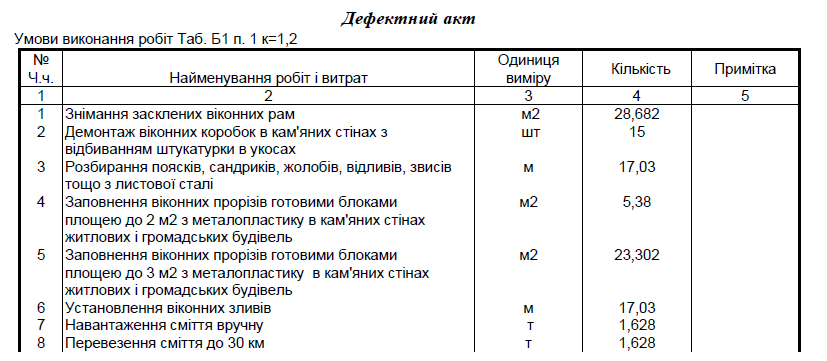 Будь-які посилання на конкретні торговельну марку чи фірму, патент, конструкцію або тип предмета закупівлі, джерело його походження або виробника у цій документації слід читати з виразом “або еквівалент”.Під час надання послуг повинні використовуватися якісні матеріали, машини і механізми, які відповідають вимогам діючого природоохоронного законодавства, а також застосовуватися заходи із захисту довкілля.